
СОВЕТ  ДЕПУТАТОВ ДОБРИНСКОГО МУНИЦИПАЛЬНОГО РАЙОНАЛипецкой области21-я сессия VII-го созываРЕШЕНИЕ30.09.2022 г.                                  п. Добринка	                                     №171-рсО внесении изменений в решение Совета депутатов Добринского муниципального района от 09.10.2020 № 1-рс «О формировании Совета депутатов Добринского муниципального района Липецкой области Российской Федерации седьмого созыва»	В соответствии с решением Совета депутатов сельского поселения Новочеркутинский сельсовет от 30.09.2022 №7-рс «Об избрании депутатов сельского поселения  Новочеркутинский сельсовет в состав Совета депутатов Добринского муниципального района Липецкой области Российской Федерации», руководствуясь статьей 25 Устава Добринского муниципального района,  учитывая решение постоянной комиссии по правовым вопросам, местному самоуправлению и работе с депутатами, Совет депутатов Добринского муниципального районаРЕШИЛ:		1.Внести в решение Совета депутатов Добринского муниципального района от 09.10.2020 №1-рс «О формировании Совета депутатов Добринского муниципального района Липецкой области Российской Федерации седьмого созыва» следующие изменения:	1.1.Включить в состав Совета депутатов Добринского муниципального района Липецкой области Российской Федерации седьмого созыва:-Ванину Раису Михайловну, избранного депутата от сельского поселения Новочеркутинский сельсовет Добринского муниципального района;-Овчарову Ольгу Федоровну, избранного депутата от сельского поселения Новочеркутинский сельсовет Добринского муниципального района;	2.Настоящее решение вступает в силу со дня его принятия.Председатель Совета депутатовДобринского муниципального района 			                   М.Б.Денисов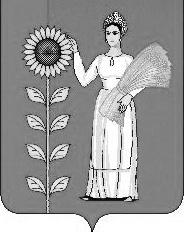 